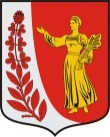 АДМИНИСТРАЦИЯ МУНИЦИПАЛЬНОГО ОБРАЗОВАНИЯ                                  «ПУДОМЯГСКОЕ СЕЛЬСКОЕ ПОСЕЛЕНИЕ»                                                                  ГАТЧИНСКОГО МУНИЦИПАЛЬНОГО РАЙОНА                                                      ЛЕНИНГРАДСКОЙ ОБЛАСТИПОСТАНОВЛЕНИЕот «___» _______ 2021 года                                                                                             №____О внесении изменений в административный                                                                        регламент предоставления муниципальной услуги                                                        «Присвоение, изменение и аннулирование адресов»,                                                  утвержденный постановлением администрации                                                               Пудомягского сельского поселения от 01.07.2015 г. №302                                                                                                     В соответствии с Федеральным законом от 06.10.2003 №131-ФЗ "Об общих принципах организации местного самоуправления в Российской Федерации", Федеральным законом от 27.07.2010 № 210-ФЗ «Об организации предоставления государственных и муниципальных услуг», Уставом муниципального образования «Пудомягское сельское поселение» Гатчинского муниципального района Ленинградской области, в целях реализации мероприятий по разработке и утверждению административных регламентов предоставления муниципальных услуг, Администрация Пудомягского сельского поселения,ПОСТАНОВЛЯЕТ:1. Внести в административный регламент предоставления муниципальной услуги «Присвоение, изменение и аннулирование адресов», утвержденный Постановлением администрации Пудомягского сельского поселения от 01.07.2015 №302 изменения, согласно приложению. 2.Опубликовать настоящее постановление в газете «Официальный вестник» и разместить на официальном сайте Администрации Пудомягского сельского поселения.    3.Настоящее постановление вступает в силу после его официального опубликования.    4.Контроль за исполнением настоящего постановления оставляю за собой.         Глава администрации                                                                                                                                             Пудомягского сельского поселения	                                                           С.В. ЯкименкоИсп.Карповец Т.Е.Приложение                                                                                                                                              к административному регламенту,                                                                                   утвержденное постановлением администрации                                                              Пудомягского сельского поселения                                                                                                      от «__» ___2021 г. №____Изменения                                                                                                                                                 в административный регламент предоставления муниципальной услуги «Присвоение, изменение и аннулирование адресов», утвержденный Постановлением администрации Пудомягского сельского поселения от 01.07.2015 №3021.  В пункте 1.2.1. второй абзац изложить в следующей редакции: «Оказание муниципальной услуги заключается в присвоении, либо аннулировании адресов в отношении зданий (строений, за исключением некапитальных строений), в том числе строительство которых не завершено; сооружений (за исключением некапитальных сооружений и линейных объектов), в том числе строительство которых не завершено; земельных участков (за исключением земельных участков, не относящихся к землям населенных пунктов и не предназначенных для размещения на них объектов капитального строительства); помещений, являющихся частью объекта капитального строительства; машино-мест (за исключением машино-мест, являющихся частью некапитального здания или сооружения) (далее – объекты адресации) на территории муниципального образования «Пудомягское сельское поселение» Гатчинского муниципального района Ленинградской области».2. Пункт 2.3.3 добавить подпунктами «г», «д», «е» следующего содержания:«г) в отношении помещений в случаях:- подготовки и оформления в установленном Жилищным кодексом Российской Федерации порядке проекта переустройства и (или) перепланировки помещения в целях перевода жилого помещения в нежилое помещение или нежилого помещения в жилое помещение;- подготовки и оформления в отношении помещения, являющегося объектом недвижимости, в том числе образуемого в результате преобразования другого помещения (помещений) и (или) машино-места (машино-мест), документов, содержащих необходимые для осуществления государственного кадастрового учета сведения о таком помещении;д) в отношении машино-мест в случае подготовки и оформления в отношении машино-места, являющегося объектом недвижимости, в том числе образуемого в результате преобразования другого помещения (помещений) и (или) машино-места (машино-мест), документов, содержащих необходимые для осуществления государственного кадастрового учета сведения о таком машино-месте;е) в отношении объектов адресации, государственный кадастровый учет которых осуществлен в соответствии с Федеральным законом "О государственной регистрации недвижимости", в случае отсутствия адреса у указанных объектов адресации или в случае необходимости приведения указанного адреса объекта адресации в соответствие с документацией по планировке территории или проектной документацией на здание (строение), сооружение, помещение, машино-место.»3. Раздел 2 Стандарт предоставления муниципальной услуги добавить пунктами 2.3.4. – 2.3.11. следующего содержания:При присвоении адресов зданиям (строениям), сооружениям, в том числе строительство которых не завершено, такие адреса должны соответствовать адресам земельных участков, в границах которых расположены соответствующие здания (строения), сооружения.При присвоении адресов помещениям, машино-местам такие адреса должны соответствовать адресам зданий (строений), сооружений, в которых они расположены.В случае, если зданию (строению) или сооружению не присвоен адрес, присвоение адреса помещению, машино-месту, расположенному в таком здании или сооружении, осуществляется при условии одновременного присвоения адреса такому зданию или сооружению.В случае присвоения уполномоченным органом адреса многоквартирному дому при условии полученного разрешения на его строительство осуществляется одновременное присвоение адресов всем расположенным в нем помещениям и машино-местам.Присвоенный уполномоченным органом адрес объекта адресации, являющегося образуемым объектом недвижимости, используется участниками гражданского оборота со дня осуществления государственного кадастрового учета образуемого объекта недвижимости в соответствии с Федеральным законом "О государственной регистрации недвижимости.Аннулирование адреса объекта адресации осуществляется в случаях:а) прекращения существования объекта адресации и (или) снятия с государственного кадастрового учета объекта недвижимости, являющегося объектом адресации;     б) исключения из Единого государственного реестра недвижимости указанных в части 7 статьи 72 Федерального закона "О государственной регистрации недвижимости" сведений об объекте недвижимости, являющемся объектом адресации;      в) присвоения объекту адресации нового адреса.Аннулирование адреса объекта адресации в случае прекращения существования объекта адресации осуществляется после снятия объекта недвижимости, являющегося этим объектом адресации, с государственного кадастрового учета.В случае аннулирования адреса здания (строения) или сооружения в связи с прекращением его существования как объекта недвижимости одновременно аннулируются адреса всех помещений и машино-мест в таком здании (строении) или сооружении.